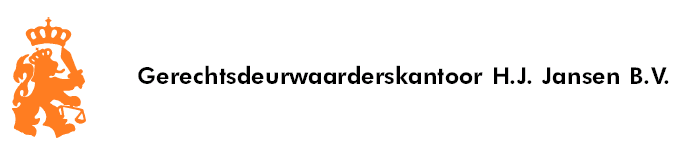 Gezocht: 	HBO SJD (Sociaal Juridische Dienstverlening)

Voor een duur van 10 maanden of langer, met uitzicht op dienstverband. Ook afstudeeropdracht mogelijk.
	 
Ben je op zoek naar een leuke stageplek, zodat je jouw laatste studiejaar af kunt ronden? Dat kan bij ons!Bij ons op kantoor kun je jouw kennis toepassen, welke jij de afgelopen jaren opgedaan hebt op jouw opleiding. Je wordt één op één begeleid en ingewerkt tot zelfstandige medewerker, je bent daardoor echt onderdeel van ons team en van kantoor.Jouw werkzaamheden zullen (uiteindelijk) bestaan uit het doen van de post, beantwoorden van e-mail, telefoontjes, dossiers behandelen, opmaken van exploten en beheren van de balie. Wij bieden tevens de mogelijkheid om jouw stage-opdracht hier uit te voeren.Er is zelfs uitzicht op een fulltime baan, nadat de stageperiode afgerond is.Voor deze werkzaamheden dien je nauwkeurig en zorgvuldig te kunnen werken. Goede beheersing van de Nederlandse taal is vereist. Wij zoeken iemand die enthousiast en gezellig is, zowel alleen als in teamverband kan werken en bereid is om de schouders er onder te zetten. Interesse ?Stuur je sollicitatie met C.V. onder vermelding van “SOLLICITATIE STAGE” naar: Gerechtsdeurwaarderskantoor H.J. Jansen B.V., Postbus 276, 1440 AG te Purmerend, 
of per mail naar: sollicitatie@dwk-jansen.nl .Website :	 www.deurwaarderskantoorjansen.nl
Email	  :	 sollicitatie@dwk-jansen.nl